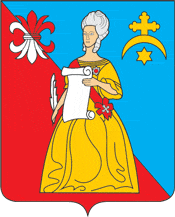 КАЛУЖСКАЯ ОБЛАСТЬЖУКОВСКИЙ РАЙОНАДМИНИСТРАЦИЯгородского поселения «Город Кременки»ПОСТАНОВЛЕНИЕ«О внесении дополнений по администрированию доходов»                 « 08 »  декабря 2022г.                                                                                                 № 153 -пВ соответствии со статьей 160.1  Бюджетного Кодекса Российской Федерации:1. Внести изменения в приложение № 1 к Постановлению Администрации «Город Кременки» №  156 -п от 19.12.2018 года «Об администрировании доходов», дополнив его следующими кодами доходов:2. Контроль за исполнением постановления возлагаю на зам. главы – главного бухгалтера Н. Е. Годунову.Глава   Администрации                                                                         С.Н. ГусевКод адми-нист-рато-раКод доходаНаименование администратора и кода доходов бюджетаИННКПП003Администрация городского поселения «Город Кременки»Администрация городского поселения «Город Кременки»40070081264007010012 02 49999 13 4445 150Прочие межбюджетные трансферты, передаваемые бюджетам муниципальных образований на стимулирование муниципальных образований Калужской области - победителей конкурса по благоустройству территории, прилегающей к государственным объектам, оказывающим медицинскую помощь